From: XXXXXXXXXXXX <XXXXXXXXXXXXXXXXXXXXXXX> 
Sent: Monday, May 9, 2022 11:35 AM
To: XXXXXXXXXXXX <XXXXXXXXXXXXXXXXXXXX>
Subject: Re: Oskenované dokumenty / poděkování a žádost o formulaci akceptace...Dobrý den, paní inženýrko, 
„Akceptujeme Vaši objednávku č.j. 2022/OBJ/164  a č.j. 2022/OBJ/165“XXXXX S pozdravem a přáním hezkého dne 
XXXXXXXXXXXX 
event manager, provozní 
GSM: XXXXXXXXXXXX Hotel Atom s.r.o.
Velkomeziříčská 640/45
674 01 Třebíč
www.hotelatom.cz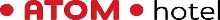 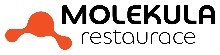 